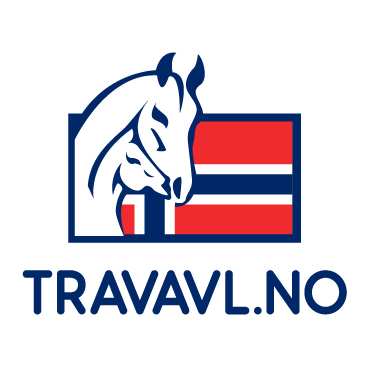 										Asker 19.1.2020Innkalling til årsmøte i Travavl.nolørdag 22. februar kl 1800 på Thon Hotell Linne.NB: Stedet er nytt pga at lokalet på Bjerke er veldig lite. Tid er også utsatt en halv time. Vi oppfordrer medlemmene til å melde seg på Oppdretterseminaret 2020 som foregår på Thon Hotel Linne fra fredag 21. februar kl 20. Påmelding til DNT på mail til laila@travsport.no. Full innbydelse og program på travsport.no.Saksliste:GODKJENNING AV INNKALLING OG SAKSLISTEVALG AV DIRIGENTÅRSBERETNING. Er tidligere utsendt               REVIDERT REGNSKAP Er tidligere utsendtFASTSETTELSE AV MEDLEMSKONTINGENT FOR 2021INNKOMNE FORSLAGInnkomne forslag er behandlet i et eget vedlegg.VALG AV:3 STYREMEDLEMMERLEDER BLANT STYREMEDLEMMENEC.   2 VARAMEDLEMMER TIL STYRETD.   2 REVISORERE.   VALGKOMITE, ETT NYTT MEDLEMInnstilling fra valgkomiteen er vedlagt.Etter årsmøtet fortsetter Oppdretterseminaret på Linne med middag kl 2000StyretValgkomiteens innstilling.Leder Per Erik Hagen – gjenvalgNestleder Hanne Lynne - gjenvalgStyremedlem Mona Gåsbakk Langland - gjenvalgFørste vara Nadja Jensen - gjenvalgAndre vara Ments Tore Møller - nyRevisor Stein Fossan - gjenvalgRevisor Lage Rosten - gjenvalg
Med vennlig hilsen

Hans Tronstad